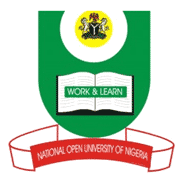 NATIONAL OPEN UNIVERSITY OF NIGERIA14-16 AHMADU BELLO WAY, VICTORIA ISLAND LAGOSSEPTEMBER/OCTOBER 2015 EXAMINATIONSCHOOL OF SCIENCE AND TECHNOLOGYCOURSE CODE:				MTH 304COURSE TITLE: 				COMPLEX ANALYSIS ITOTAL: 70 MARKSCREDIT UNIT: 3TIME: 3 HOURS	INSTRUCTION: ANSWER  ANY 4  QUESTIONS 1. (a)  Let   and  , prove that  (5 marks)    (b)  If and, find (5 marks) (c) Write the following expressions in the form,             (i) (ii) (7 ½ marks)      2. (a)  Let , find the real and imaginary parts  of the following complex functions             (i)                 (ii) (10 marks)(b) Show that 2(a) (i) and (ii) satisfy the Cauchy-Riemann equations             (7 ½ marks)3 (a) Show that the complex function  satisfy harmonic function                (13 marks)(b) Verify the Cauchy –Riemann equation for the function  given by ,   (4 ½ marks)4 (a) Differentiate the following complex functions from first principles       (i)  (5marks)      (ii) (5marks)     (iii)  (7 ½ marks)5 (a) Let, prove that (i)                                  (4 marks)                                                             (ii)                                   (4 marks)     (b)  Show that (9 ½ marks) 6. (a)  Find the values of where and  is (i) the straight line joining 0 to (ii) the imaginary axis from 0 to  (iii) the line parallel to the real axis from  to (17 ½ marks)